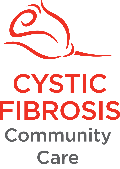 Our Carer Respite Program provides respite to primary carers of CFCC members in Victoria. Carers are encouraged to think about the type of respite would be most beneficial to them and what would suit their family and caring responsibilities best. It is intended that carers will be supported to take a break, work, or study, improve their own health and wellbeing and engage in other life enriching activities of their choice. If needed, the person you care for will have access for professional respite services to enable you to have a break. Please read the details below and on page 2 for the terms and conditions and how to apply.Your detailsRequest details – complete all sections belowPrivacy and consent□ I agree to the collection of the data on this form by CFCC and acknowledge that all personal information provided on this form will be placed on CFCC’s database and used for purposes associated with its service and business operations / events. It will not be provided to any other person or organisation, without my prior consent, unless required by law. The CFCC Privacy Policy provides information on how to access your personal information held by CFCC and how to seek correction of such information if required. 
The Privacy Policy also contains information about how to make a complaint about any breach of privacy legislation. For further details of CFCC’s Privacy Policy, view the policy online at www.cfcc.org.au/page/2/privacy.CF Community Care welcomes feedback.  You can provide feedback about our programs, services and events by visiting www.cfcc.org.au/page/125/contact-us.Carer respite optionsRespite retreat:  Aims for the carer to have some time away from the family home.For example:a solo activity/break for the carer (e.g., a yoga retreat, short course, holiday or break away from caring responsibilities)a family break with at least ten hours of planned respite for the carer (e.g., family weekend away with an aunty who will take care of the individual with CF).Funds can be used for accommodation/retreat and respite care workers to care for the person with CF.School Holiday Respite:  Funds holiday camps for a young person with CF, to allow the carer to have respite while they are away. It can also be for family camps, where there are activities for the children whilst the carer can have a break.My Time:  For carers to participate in self-care, daily living activities promoting health and wellbeing. This will focus on carers who have a chronically unwell family member who may have had many hospital admissions and therefore limited opportunities for self-care. This could include engaging local respite services so the carer can attend gym classes, join a social group to increase community connections, or other wellbeing and self-care activities.How to applyComplete all sections of the Carer Respite Program application form.Send it to Programs and Support Services, CF Community Care at:Email:  support@cfcc.org.au Post:  PO BOX 304 Burwood NSW 1805 or 282 Neerim Rd, Carnegie VIC 3163We will aim to contact you about your application within five business days of receiving it.Please call us on 1300 023 222 if your request is urgent.Terms and conditionsYou must be:A 2023 Member of CF Community CareA resident of VictoriaThe primary carer of someone who has CF (e.g., parent, partner, sibling, friend)A completed application form must be provided.Need more information?If you have any questions or would like more information about our Carer Respite Program or any of CF Community Care’s other services, contact us on:Name of person with CF: Name of person with CF: CF Clinic:Name of primary carer:Name of primary carer:Name of primary carer:Email:Email:Phone:Address:Address:Address:Suburb / Town:State:Postcode:Describe your caring role:………………………………………………………………………………………………………………………………………………………………………………………………………………………………………………………………………………………………………………………………………………………………………………………………………………………………………………………………………………………………………………………………………………………………………………………………………………………………………………………………………………………………………………………………………………Describe your caring role:………………………………………………………………………………………………………………………………………………………………………………………………………………………………………………………………………………………………………………………………………………………………………………………………………………………………………………………………………………………………………………………………………………………………………………………………………………………………………………………………………………………………………………………………………………Describe your caring role:………………………………………………………………………………………………………………………………………………………………………………………………………………………………………………………………………………………………………………………………………………………………………………………………………………………………………………………………………………………………………………………………………………………………………………………………………………………………………………………………………………………………………………………………………………Describe your caring role:………………………………………………………………………………………………………………………………………………………………………………………………………………………………………………………………………………………………………………………………………………………………………………………………………………………………………………………………………………………………………………………………………………………………………………………………………………………………………………………………………………………………………………………………………………Describe the carer respite you would like to do:………………………………………………………………………………………………………………………………………………………………………………………………………………………………………………………………………………………………………………………………………………………………………………………………………………………………………………………………………………………………………………………………………………………………………………………………………………………………………………………………………………………………………………………………………………Describe the carer respite you would like to do:………………………………………………………………………………………………………………………………………………………………………………………………………………………………………………………………………………………………………………………………………………………………………………………………………………………………………………………………………………………………………………………………………………………………………………………………………………………………………………………………………………………………………………………………………………Describe the carer respite you would like to do:………………………………………………………………………………………………………………………………………………………………………………………………………………………………………………………………………………………………………………………………………………………………………………………………………………………………………………………………………………………………………………………………………………………………………………………………………………………………………………………………………………………………………………………………………………Describe the carer respite you would like to do:………………………………………………………………………………………………………………………………………………………………………………………………………………………………………………………………………………………………………………………………………………………………………………………………………………………………………………………………………………………………………………………………………………………………………………………………………………………………………………………………………………………………………………………………………………Carer respite option (see pg 2): 
(1, 2,3 or a combination)Hours of respite requested:Full cost of respite:
(if known)Amount requested:Office use onlyOffice use onlyOffice use onlyOffice use onlyDate received: Application successful:     □ Yes      □ No, why ……………………...................................................Application successful:     □ Yes      □ No, why ……………………...................................................Application successful:     □ Yes      □ No, why ……………………...................................................Amount approved:Approved by:Date approved:Applicant notified:Account & job code:  Carer Respite Program   6 – 0110 - 7223Account & job code:  Carer Respite Program   6 – 0110 - 7223Account & job code:  Carer Respite Program   6 – 0110 - 7223Account & job code:  Carer Respite Program   6 – 0110 - 7223